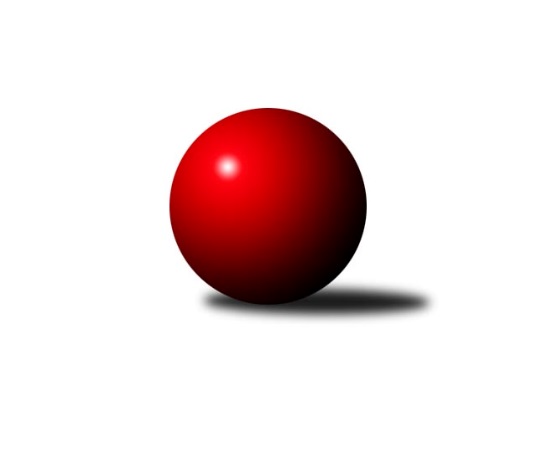 Č.8Ročník 2015/2016	23.5.2024 1. KLM 2015/2016Statistika 8. kolaTabulka družstev:		družstvo	záp	výh	rem	proh	skore	sety	průměr	body	plné	dorážka	chyby	1.	SKK Rokycany	9	8	0	1	51.0 : 21.0 	(142.0 : 74.0)	3518	16	2286	1232	11.1	2.	TJ Sokol KARE Luhačovice˝A˝	8	6	0	2	41.0 : 23.0 	(109.0 : 83.0)	3430	12	2250	1180	16.6	3.	KK PSJ Jihlava	8	6	0	2	40.0 : 24.0 	(107.5 : 84.5)	3476	12	2261	1215	14.1	4.	KK Slavoj Praha	8	6	0	2	40.0 : 24.0 	(102.0 : 90.0)	3462	12	2275	1188	12.4	5.	Baník Stříbro Klokani	8	4	0	4	32.5 : 31.5 	(93.5 : 98.5)	3531	8	2312	1219	15.4	6.	TJ Sokol Husovice	8	4	0	4	32.0 : 32.0 	(96.5 : 95.5)	3455	8	2271	1184	12.1	7.	TJ Valašské Meziříčí	8	4	0	4	30.0 : 34.0 	(87.0 : 105.0)	3423	8	2240	1183	17.1	8.	SKK Svijany  Vrchlabí	9	4	0	5	34.0 : 38.0 	(109.0 : 107.0)	3438	8	2252	1185	11.4	9.	SKK Jičín	8	3	1	4	29.0 : 35.0 	(89.5 : 102.5)	3351	7	2228	1123	16.6	10.	HKK Olomouc ˝A˝	8	2	0	6	27.5 : 36.5 	(88.0 : 104.0)	3393	4	2236	1157	13.8	11.	TJ Červený Kostelec	8	1	0	7	22.0 : 42.0 	(82.5 : 109.5)	3417	2	2252	1165	19.8	12.	KK Moravská Slávia Brno ˝A˝	8	0	1	7	13.0 : 51.0 	(69.5 : 122.5)	3352	1	2201	1151	19.6Tabulka doma:		družstvo	záp	výh	rem	proh	skore	sety	průměr	body	maximum	minimum	1.	KK PSJ Jihlava	5	5	0	0	32.0 : 8.0 	(76.5 : 43.5)	3483	10	3597	3359	2.	SKK Rokycany	4	4	0	0	26.0 : 6.0 	(65.5 : 30.5)	3596	8	3687	3542	3.	KK Slavoj Praha	5	4	0	1	27.0 : 13.0 	(64.5 : 55.5)	3512	8	3605	3453	4.	SKK Jičín	5	3	1	1	26.0 : 14.0 	(64.5 : 55.5)	3493	7	3539	3456	5.	TJ Sokol KARE Luhačovice˝A˝	3	3	0	0	20.0 : 4.0 	(49.0 : 23.0)	3454	6	3498	3390	6.	TJ Sokol Husovice	4	3	0	1	22.0 : 10.0 	(56.5 : 39.5)	3497	6	3627	3439	7.	SKK Svijany  Vrchlabí	4	3	0	1	20.5 : 11.5 	(56.0 : 40.0)	3692	6	3738	3641	8.	TJ Valašské Meziříčí	4	3	0	1	17.0 : 15.0 	(50.5 : 45.5)	3471	6	3590	3345	9.	Baník Stříbro Klokani	5	3	0	2	24.0 : 16.0 	(65.5 : 54.5)	3509	6	3600	3409	10.	TJ Červený Kostelec	3	1	0	2	11.0 : 13.0 	(32.0 : 40.0)	3448	2	3504	3397	11.	HKK Olomouc ˝A˝	3	0	0	3	7.5 : 16.5 	(34.0 : 38.0)	3457	0	3484	3442	12.	KK Moravská Slávia Brno ˝A˝	4	0	0	4	6.0 : 26.0 	(35.5 : 60.5)	3164	0	3276	3078Tabulka venku:		družstvo	záp	výh	rem	proh	skore	sety	průměr	body	maximum	minimum	1.	SKK Rokycany	5	4	0	1	25.0 : 15.0 	(76.5 : 43.5)	3502	8	3636	3231	2.	TJ Sokol KARE Luhačovice˝A˝	5	3	0	2	21.0 : 19.0 	(60.0 : 60.0)	3425	6	3499	3341	3.	KK Slavoj Praha	3	2	0	1	13.0 : 11.0 	(37.5 : 34.5)	3446	4	3533	3385	4.	HKK Olomouc ˝A˝	5	2	0	3	20.0 : 20.0 	(54.0 : 66.0)	3380	4	3478	3276	5.	Baník Stříbro Klokani	3	1	0	2	8.5 : 15.5 	(28.0 : 44.0)	3538	2	3690	3438	6.	KK PSJ Jihlava	3	1	0	2	8.0 : 16.0 	(31.0 : 41.0)	3474	2	3534	3405	7.	TJ Valašské Meziříčí	4	1	0	3	13.0 : 19.0 	(36.5 : 59.5)	3411	2	3478	3340	8.	TJ Sokol Husovice	4	1	0	3	10.0 : 22.0 	(40.0 : 56.0)	3445	2	3511	3367	9.	SKK Svijany  Vrchlabí	5	1	0	4	13.5 : 26.5 	(53.0 : 67.0)	3387	2	3453	3259	10.	KK Moravská Slávia Brno ˝A˝	4	0	1	3	7.0 : 25.0 	(34.0 : 62.0)	3399	1	3453	3369	11.	SKK Jičín	3	0	0	3	3.0 : 21.0 	(25.0 : 47.0)	3303	0	3339	3282	12.	TJ Červený Kostelec	5	0	0	5	11.0 : 29.0 	(50.5 : 69.5)	3411	0	3635	3253Tabulka podzimní části:		družstvo	záp	výh	rem	proh	skore	sety	průměr	body	doma	venku	1.	SKK Rokycany	9	8	0	1	51.0 : 21.0 	(142.0 : 74.0)	3518	16 	4 	0 	0 	4 	0 	1	2.	TJ Sokol KARE Luhačovice˝A˝	8	6	0	2	41.0 : 23.0 	(109.0 : 83.0)	3430	12 	3 	0 	0 	3 	0 	2	3.	KK PSJ Jihlava	8	6	0	2	40.0 : 24.0 	(107.5 : 84.5)	3476	12 	5 	0 	0 	1 	0 	2	4.	KK Slavoj Praha	8	6	0	2	40.0 : 24.0 	(102.0 : 90.0)	3462	12 	4 	0 	1 	2 	0 	1	5.	Baník Stříbro Klokani	8	4	0	4	32.5 : 31.5 	(93.5 : 98.5)	3531	8 	3 	0 	2 	1 	0 	2	6.	TJ Sokol Husovice	8	4	0	4	32.0 : 32.0 	(96.5 : 95.5)	3455	8 	3 	0 	1 	1 	0 	3	7.	TJ Valašské Meziříčí	8	4	0	4	30.0 : 34.0 	(87.0 : 105.0)	3423	8 	3 	0 	1 	1 	0 	3	8.	SKK Svijany  Vrchlabí	9	4	0	5	34.0 : 38.0 	(109.0 : 107.0)	3438	8 	3 	0 	1 	1 	0 	4	9.	SKK Jičín	8	3	1	4	29.0 : 35.0 	(89.5 : 102.5)	3351	7 	3 	1 	1 	0 	0 	3	10.	HKK Olomouc ˝A˝	8	2	0	6	27.5 : 36.5 	(88.0 : 104.0)	3393	4 	0 	0 	3 	2 	0 	3	11.	TJ Červený Kostelec	8	1	0	7	22.0 : 42.0 	(82.5 : 109.5)	3417	2 	1 	0 	2 	0 	0 	5	12.	KK Moravská Slávia Brno ˝A˝	8	0	1	7	13.0 : 51.0 	(69.5 : 122.5)	3352	1 	0 	0 	4 	0 	1 	3Tabulka jarní části:		družstvo	záp	výh	rem	proh	skore	sety	průměr	body	doma	venku	1.	SKK Svijany  Vrchlabí	0	0	0	0	0.0 : 0.0 	(0.0 : 0.0)	0	0 	0 	0 	0 	0 	0 	0 	2.	SKK Jičín	0	0	0	0	0.0 : 0.0 	(0.0 : 0.0)	0	0 	0 	0 	0 	0 	0 	0 	3.	SKK Rokycany	0	0	0	0	0.0 : 0.0 	(0.0 : 0.0)	0	0 	0 	0 	0 	0 	0 	0 	4.	TJ Červený Kostelec	0	0	0	0	0.0 : 0.0 	(0.0 : 0.0)	0	0 	0 	0 	0 	0 	0 	0 	5.	Baník Stříbro Klokani	0	0	0	0	0.0 : 0.0 	(0.0 : 0.0)	0	0 	0 	0 	0 	0 	0 	0 	6.	KK Slavoj Praha	0	0	0	0	0.0 : 0.0 	(0.0 : 0.0)	0	0 	0 	0 	0 	0 	0 	0 	7.	TJ Sokol KARE Luhačovice˝A˝	0	0	0	0	0.0 : 0.0 	(0.0 : 0.0)	0	0 	0 	0 	0 	0 	0 	0 	8.	KK Moravská Slávia Brno ˝A˝	0	0	0	0	0.0 : 0.0 	(0.0 : 0.0)	0	0 	0 	0 	0 	0 	0 	0 	9.	TJ Valašské Meziříčí	0	0	0	0	0.0 : 0.0 	(0.0 : 0.0)	0	0 	0 	0 	0 	0 	0 	0 	10.	KK PSJ Jihlava	0	0	0	0	0.0 : 0.0 	(0.0 : 0.0)	0	0 	0 	0 	0 	0 	0 	0 	11.	TJ Sokol Husovice	0	0	0	0	0.0 : 0.0 	(0.0 : 0.0)	0	0 	0 	0 	0 	0 	0 	0 	12.	HKK Olomouc ˝A˝	0	0	0	0	0.0 : 0.0 	(0.0 : 0.0)	0	0 	0 	0 	0 	0 	0 	0 Zisk bodů pro družstvo:		jméno hráče	družstvo	body	zápasy	v %	dílčí body	sety	v %	1.	Rostislav Gorecký 	TJ Sokol KARE Luhačovice˝A˝ 	7	/	8	(88%)	25	/	32	(78%)	2.	Zdeněk Vymazal 	TJ Sokol Husovice 	7	/	8	(88%)	24	/	32	(75%)	3.	Zdeněk Gartus 	KK Slavoj Praha 	7	/	8	(88%)	22	/	32	(69%)	4.	Martin Vaněk 	HKK Olomouc ˝A˝ 	7	/	8	(88%)	21	/	32	(66%)	5.	Anton Stašák 	KK Slavoj Praha 	7	/	8	(88%)	20	/	32	(63%)	6.	Daniel Neumann 	TJ Červený Kostelec   	7	/	8	(88%)	17	/	32	(53%)	7.	Michal Pytlík 	SKK Rokycany 	7	/	9	(78%)	29	/	36	(81%)	8.	Roman Pytlík 	SKK Rokycany 	7	/	9	(78%)	26.5	/	36	(74%)	9.	Vojtěch Špelina 	SKK Rokycany 	7	/	9	(78%)	22	/	36	(61%)	10.	Radek Havran 	HKK Olomouc ˝A˝ 	6	/	7	(86%)	18	/	28	(64%)	11.	Václav Rychtařík ml.	KK PSJ Jihlava 	6	/	8	(75%)	22	/	32	(69%)	12.	Tomáš Cabák 	TJ Valašské Meziříčí 	6	/	8	(75%)	21.5	/	32	(67%)	13.	Michal Markus 	TJ Sokol KARE Luhačovice˝A˝ 	6	/	8	(75%)	21	/	32	(66%)	14.	Jan Bína 	SKK Jičín 	6	/	8	(75%)	20.5	/	32	(64%)	15.	David Junek 	Baník Stříbro Klokani 	6	/	8	(75%)	19	/	32	(59%)	16.	Robin Parkan 	KK PSJ Jihlava 	5	/	6	(83%)	16.5	/	24	(69%)	17.	Jiří Mrlík 	TJ Sokol KARE Luhačovice˝A˝ 	5	/	7	(71%)	20.5	/	28	(73%)	18.	Jiří Baloun 	Baník Stříbro Klokani 	5	/	7	(71%)	18	/	28	(64%)	19.	Jiří Axman ml. ml.	TJ Sokol Husovice 	5	/	7	(71%)	17	/	28	(61%)	20.	Radek Polách 	TJ Sokol KARE Luhačovice˝A˝ 	5	/	7	(71%)	16	/	28	(57%)	21.	Evžen Valtr 	KK Slavoj Praha 	5	/	8	(63%)	20	/	32	(63%)	22.	Tomáš Valík 	KK PSJ Jihlava 	5	/	8	(63%)	19.5	/	32	(61%)	23.	Stanislav Partl 	KK PSJ Jihlava 	5	/	8	(63%)	18	/	32	(56%)	24.	Zdeněk Říha 	SKK Svijany  Vrchlabí 	5	/	8	(63%)	16	/	32	(50%)	25.	David Kuděj 	KK Slavoj Praha 	5	/	8	(63%)	15.5	/	32	(48%)	26.	Pavel Honsa 	SKK Rokycany 	5	/	9	(56%)	25	/	36	(69%)	27.	Jan Endršt 	SKK Rokycany 	5	/	9	(56%)	21.5	/	36	(60%)	28.	David Hobl 	SKK Svijany  Vrchlabí 	5	/	9	(56%)	16	/	36	(44%)	29.	Roman Straka 	SKK Svijany  Vrchlabí 	4.5	/	9	(50%)	20.5	/	36	(57%)	30.	Vladimír Výrek 	TJ Valašské Meziříčí 	4	/	6	(67%)	14	/	24	(58%)	31.	Jiří Partl 	KK PSJ Jihlava 	4	/	7	(57%)	16.5	/	28	(59%)	32.	Kamil Bartoš 	HKK Olomouc ˝A˝ 	4	/	7	(57%)	15.5	/	28	(55%)	33.	Ondřej Topič 	TJ Valašské Meziříčí 	4	/	7	(57%)	14	/	28	(50%)	34.	Martin Pejčoch 	Baník Stříbro Klokani 	4	/	7	(57%)	13.5	/	28	(48%)	35.	Jiří Vejvara 	SKK Svijany  Vrchlabí 	4	/	8	(50%)	16	/	32	(50%)	36.	Miroslav Milan 	KK Moravská Slávia Brno ˝A˝ 	4	/	8	(50%)	16	/	32	(50%)	37.	Lukáš Janko 	TJ Červený Kostelec   	4	/	8	(50%)	16	/	32	(50%)	38.	Libor Škoula 	TJ Sokol Husovice 	4	/	8	(50%)	14.5	/	32	(45%)	39.	Štěpán Šreiber 	SKK Rokycany 	4	/	9	(44%)	18	/	36	(50%)	40.	Vlastimil Zeman ml. ml.	Baník Stříbro Klokani 	3.5	/	8	(44%)	12	/	32	(38%)	41.	Michal Rolf 	SKK Svijany  Vrchlabí 	3.5	/	9	(39%)	20	/	36	(56%)	42.	Václav Mazur 	TJ Sokol Husovice 	3	/	7	(43%)	13.5	/	28	(48%)	43.	Pavel Kaan 	SKK Jičín 	3	/	7	(43%)	13	/	28	(46%)	44.	Jiří Němec 	HKK Olomouc ˝A˝ 	3	/	7	(43%)	12.5	/	28	(45%)	45.	David Volek 	TJ Valašské Meziříčí 	3	/	7	(43%)	12	/	28	(43%)	46.	Pavel Novák 	TJ Červený Kostelec   	3	/	7	(43%)	11	/	28	(39%)	47.	Jiří Bartoníček 	SKK Svijany  Vrchlabí 	3	/	8	(38%)	16.5	/	32	(52%)	48.	Ondřej Mrkos 	TJ Červený Kostelec   	3	/	8	(38%)	15.5	/	32	(48%)	49.	Filip Lekeš 	TJ Sokol KARE Luhačovice˝A˝ 	3	/	8	(38%)	11	/	32	(34%)	50.	Karel Zubalík 	HKK Olomouc ˝A˝ 	2.5	/	7	(36%)	9	/	28	(32%)	51.	Ondřej Němec 	KK Moravská Slávia Brno ˝A˝ 	2	/	2	(100%)	5	/	8	(63%)	52.	Vlastimil Zeman st. 	Baník Stříbro Klokani 	2	/	3	(67%)	8.5	/	12	(71%)	53.	Daniel Braun 	KK PSJ Jihlava 	2	/	4	(50%)	8	/	16	(50%)	54.	Ladislav Beránek 	SKK Jičín 	2	/	4	(50%)	7.5	/	16	(47%)	55.	Martin Mýl 	TJ Červený Kostelec   	2	/	4	(50%)	6.5	/	16	(41%)	56.	Jiří Drábek 	SKK Jičín 	2	/	5	(40%)	9	/	20	(45%)	57.	Josef Dvořák 	KK Slavoj Praha 	2	/	5	(40%)	9	/	20	(45%)	58.	Lukáš Vik 	SKK Jičín 	2	/	5	(40%)	9	/	20	(45%)	59.	Jiří Radil 	TJ Sokol Husovice 	2	/	5	(40%)	7.5	/	20	(38%)	60.	Dalibor Jandík 	TJ Valašské Meziříčí 	2	/	5	(40%)	7.5	/	20	(38%)	61.	Tomáš Molek 	TJ Sokol KARE Luhačovice˝A˝ 	2	/	6	(33%)	11	/	24	(46%)	62.	Petr Pavlík 	KK Slavoj Praha 	2	/	7	(29%)	11	/	28	(39%)	63.	Lukáš Doubrava 	Baník Stříbro Klokani 	2	/	7	(29%)	11	/	28	(39%)	64.	Jaroslav Soukup 	SKK Jičín 	2	/	7	(29%)	9	/	28	(32%)	65.	Josef Vejvara 	SKK Jičín 	2	/	8	(25%)	13.5	/	32	(42%)	66.	Milan Klika 	KK Moravská Slávia Brno ˝A˝ 	2	/	8	(25%)	10.5	/	32	(33%)	67.	Radim Hostinský 	KK Moravská Slávia Brno ˝A˝ 	2	/	8	(25%)	9.5	/	32	(30%)	68.	Dalibor Dvorník 	KK Moravská Slávia Brno ˝A˝ 	2	/	8	(25%)	8	/	32	(25%)	69.	Pavel Louda 	SKK Jičín 	1	/	1	(100%)	4	/	4	(100%)	70.	Tomaš Žižlavský 	TJ Sokol Husovice 	1	/	1	(100%)	3	/	4	(75%)	71.	Pavel Kubálek 	TJ Sokol KARE Luhačovice˝A˝ 	1	/	1	(100%)	2.5	/	4	(63%)	72.	Vlado Žiško 	SKK Svijany  Vrchlabí 	1	/	2	(50%)	3	/	8	(38%)	73.	Jan Machálek ml. ml.	TJ Sokol Husovice 	1	/	3	(33%)	8	/	12	(67%)	74.	Dušan Ryba 	TJ Sokol Husovice 	1	/	3	(33%)	4	/	12	(33%)	75.	Martin Vrbata 	Baník Stříbro Klokani 	1	/	4	(25%)	6	/	16	(38%)	76.	Daniel Šefr 	TJ Valašské Meziříčí 	1	/	5	(20%)	6	/	20	(30%)	77.	Jiří Ouhel 	KK PSJ Jihlava 	1	/	5	(20%)	6	/	20	(30%)	78.	Jan Horn 	TJ Červený Kostelec   	1	/	6	(17%)	11	/	24	(46%)	79.	Dalibor Tuček 	TJ Valašské Meziříčí 	1	/	7	(14%)	9	/	28	(32%)	80.	Marian Hošek 	HKK Olomouc ˝A˝ 	1	/	7	(14%)	9	/	28	(32%)	81.	Pavel Antoš 	KK Moravská Slávia Brno ˝A˝ 	1	/	8	(13%)	15	/	32	(47%)	82.	Ivo Hostinský 	KK Moravská Slávia Brno ˝A˝ 	0	/	1	(0%)	2	/	4	(50%)	83.	Pavel Maršík 	SKK Svijany  Vrchlabí 	0	/	1	(0%)	1	/	4	(25%)	84.	Jiří Kudláček 	TJ Sokol KARE Luhačovice˝A˝ 	0	/	1	(0%)	1	/	4	(25%)	85.	Milan Žáček 	TJ Sokol KARE Luhačovice˝A˝ 	0	/	1	(0%)	0	/	4	(0%)	86.	Daniel Bouda 	TJ Červený Kostelec   	0	/	1	(0%)	0	/	4	(0%)	87.	Stanislav Březina 	KK Slavoj Praha 	0	/	2	(0%)	3	/	8	(38%)	88.	Martin Sitta 	HKK Olomouc ˝A˝ 	0	/	2	(0%)	1	/	8	(13%)	89.	Michal Šimek 	TJ Sokol Husovice 	0	/	3	(0%)	1	/	12	(8%)	90.	Štěpán Schuster 	TJ Červený Kostelec   	0	/	5	(0%)	5.5	/	20	(28%)	91.	Zdeněk Vránek 	KK Moravská Slávia Brno ˝A˝ 	0	/	5	(0%)	3.5	/	20	(18%)Průměry na kuželnách:		kuželna	průměr	plné	dorážka	chyby	výkon na hráče	1.	Vrchlabí, 1-4	3634	2363	1270	13.2	(605.8)	2.	SKK Rokycany, 1-4	3502	2296	1205	11.3	(583.7)	3.	KK Slavia Praha, 1-4	3492	2259	1233	14.3	(582.1)	4.	Stříbro, 1-4	3488	2306	1182	15.6	(581.4)	5.	HKK Olomouc, 1-8	3470	2271	1199	12.5	(578.4)	6.	SKK Jičín, 1-4	3455	2269	1186	17.1	(575.9)	7.	TJ Valašské Meziříčí, 1-4	3454	2261	1193	14.9	(575.8)	8.	SKK Nachod, 1-4	3448	2272	1175	19.7	(574.7)	9.	TJ Sokol Husovice, 1-4	3437	2252	1184	13.3	(572.9)	10.	KK PSJ Jihlava, 1-4	3424	2248	1176	13.7	(570.8)	11.	TJ Sokol Luhačovice, 1-4	3372	2199	1172	17.3	(562.0)	12.	KK MS Brno, 1-4	3236	2146	1089	18.5	(539.4)Nejlepší výkony na kuželnách:Vrchlabí, 1-4SKK Svijany  Vrchlabí	3725	4. kolo	Roman Straka 	SKK Svijany  Vrchlabí	670	4. koloBaník Stříbro Klokani	3690	2. kolo	Jiří Bartoníček 	SKK Svijany  Vrchlabí	661	4. koloSKK Svijany  Vrchlabí	3663	6. kolo	David Hobl 	SKK Svijany  Vrchlabí	645	6. koloSKK Svijany  Vrchlabí	3641	2. kolo	Lukáš Janko 	TJ Červený Kostelec  	642	6. koloTJ Červený Kostelec  	3635	6. kolo	David Junek 	Baník Stříbro Klokani	639	2. koloKK Moravská Slávia Brno ˝A˝	3453	4. kolo	David Hobl 	SKK Svijany  Vrchlabí	638	2. kolo		. kolo	Roman Straka 	SKK Svijany  Vrchlabí	637	6. kolo		. kolo	Martin Vrbata 	Baník Stříbro Klokani	636	2. kolo		. kolo	Daniel Neumann 	TJ Červený Kostelec  	636	6. kolo		. kolo	David Hobl 	SKK Svijany  Vrchlabí	633	4. koloSKK Rokycany, 1-4SKK Rokycany	3687	6. kolo	Michal Pytlík 	SKK Rokycany	658	6. koloSKK Rokycany	3608	2. kolo	Rostislav Gorecký 	TJ Sokol KARE Luhačovice˝A˝	645	6. koloSKK Rokycany	3546	8. kolo	Zdeněk Vymazal 	TJ Sokol Husovice	626	4. koloSKK Rokycany	3542	4. kolo	Vojtěch Špelina 	SKK Rokycany	618	2. koloTJ Sokol KARE Luhačovice˝A˝	3499	6. kolo	Václav Rychtařík ml.	KK PSJ Jihlava	616	2. koloKK PSJ Jihlava	3405	2. kolo	Tomáš Molek 	TJ Sokol KARE Luhačovice˝A˝	615	6. koloTJ Sokol Husovice	3395	4. kolo	Jan Endršt 	SKK Rokycany	615	6. koloHKK Olomouc ˝A˝	3337	8. kolo	Martin Vaněk 	HKK Olomouc ˝A˝	614	8. kolo		. kolo	Pavel Honsa 	SKK Rokycany	612	4. kolo		. kolo	Roman Pytlík 	SKK Rokycany	610	2. koloKK Slavia Praha, 1-4KK Slavoj Praha	3605	4. kolo	David Kuděj 	KK Slavoj Praha	641	4. koloSKK Rokycany	3547	1. kolo	Roman Pytlík 	SKK Rokycany	636	1. koloKK Slavoj Praha	3538	8. kolo	Václav Rychtařík ml.	KK PSJ Jihlava	635	4. koloKK PSJ Jihlava	3534	4. kolo	Rostislav Gorecký 	TJ Sokol KARE Luhačovice˝A˝	625	8. koloKK Slavoj Praha	3512	6. kolo	Zdeněk Gartus 	KK Slavoj Praha	624	4. koloTJ Sokol Husovice	3507	6. kolo	Anton Stašák 	KK Slavoj Praha	622	4. koloKK Slavoj Praha	3454	1. kolo	Evžen Valtr 	KK Slavoj Praha	622	6. koloKK Slavoj Praha	3453	3. kolo	David Kuděj 	KK Slavoj Praha	622	8. koloTJ Valašské Meziříčí	3432	3. kolo	Zdeněk Gartus 	KK Slavoj Praha	615	1. koloTJ Sokol KARE Luhačovice˝A˝	3342	8. kolo	Anton Stašák 	KK Slavoj Praha	613	8. koloStříbro, 1-4Baník Stříbro Klokani	3600	8. kolo	Vlastimil Zeman ml. ml.	Baník Stříbro Klokani	635	3. koloSKK Rokycany	3568	3. kolo	Jiří Baloun 	Baník Stříbro Klokani	634	8. koloBaník Stříbro Klokani	3537	7. kolo	Vlastimil Zeman ml. ml.	Baník Stříbro Klokani	629	8. koloKK Slavoj Praha	3533	5. kolo	Radek Havran 	HKK Olomouc ˝A˝	625	1. koloBaník Stříbro Klokani	3525	1. kolo	Vojtěch Špelina 	SKK Rokycany	624	3. koloHKK Olomouc ˝A˝	3478	1. kolo	Roman Pytlík 	SKK Rokycany	621	3. koloBaník Stříbro Klokani	3474	3. kolo	Lukáš Doubrava 	Baník Stříbro Klokani	617	7. koloBaník Stříbro Klokani	3409	5. kolo	Lukáš Doubrava 	Baník Stříbro Klokani	613	1. koloTJ Valašské Meziříčí	3395	7. kolo	Jiří Baloun 	Baník Stříbro Klokani	612	1. koloTJ Sokol Husovice	3367	8. kolo	Štěpán Šreiber 	SKK Rokycany	610	3. koloHKK Olomouc, 1-8TJ Sokol Husovice	3511	2. kolo	Zdeněk Vymazal 	TJ Sokol Husovice	633	2. koloTJ Sokol KARE Luhačovice˝A˝	3487	4. kolo	Michal Markus 	TJ Sokol KARE Luhačovice˝A˝	606	4. koloHKK Olomouc ˝A˝	3484	4. kolo	David Hobl 	SKK Svijany  Vrchlabí	605	7. koloSKK Svijany  Vrchlabí	3453	7. kolo	Václav Mazur 	TJ Sokol Husovice	605	2. koloHKK Olomouc ˝A˝	3446	7. kolo	Martin Vaněk 	HKK Olomouc ˝A˝	604	7. koloHKK Olomouc ˝A˝	3442	2. kolo	Radek Havran 	HKK Olomouc ˝A˝	604	4. kolo		. kolo	Jiří Němec 	HKK Olomouc ˝A˝	596	4. kolo		. kolo	Zdeněk Říha 	SKK Svijany  Vrchlabí	593	7. kolo		. kolo	Martin Vaněk 	HKK Olomouc ˝A˝	591	4. kolo		. kolo	Libor Škoula 	TJ Sokol Husovice	590	2. koloSKK Jičín, 1-4SKK Jičín	3539	8. kolo	Jan Bína 	SKK Jičín	649	6. koloSKK Jičín	3526	4. kolo	Jan Bína 	SKK Jičín	644	4. koloTJ Valašské Meziříčí	3478	1. kolo	Jan Bína 	SKK Jičín	636	8. koloSKK Jičín	3476	2. kolo	Zdeněk Gartus 	KK Slavoj Praha	634	2. koloSKK Jičín	3469	6. kolo	Dalibor Tuček 	TJ Valašské Meziříčí	633	1. koloSKK Jičín	3456	1. kolo	Jan Bína 	SKK Jičín	614	1. koloBaník Stříbro Klokani	3438	4. kolo	Jaroslav Soukup 	SKK Jičín	613	1. koloKK Slavoj Praha	3419	2. kolo	Josef Vejvara 	SKK Jičín	612	2. koloTJ Červený Kostelec  	3382	8. kolo	Pavel Louda 	SKK Jičín	612	6. koloKK Moravská Slávia Brno ˝A˝	3369	6. kolo	Jaroslav Soukup 	SKK Jičín	610	8. koloTJ Valašské Meziříčí, 1-4TJ Valašské Meziříčí	3590	6. kolo	Tomáš Cabák 	TJ Valašské Meziříčí	626	4. koloTJ Valašské Meziříčí	3501	4. kolo	Martin Vaněk 	HKK Olomouc ˝A˝	624	6. koloTJ Červený Kostelec  	3464	4. kolo	Tomáš Cabák 	TJ Valašské Meziříčí	613	6. koloTJ Sokol KARE Luhačovice˝A˝	3457	2. kolo	Vladimír Výrek 	TJ Valašské Meziříčí	607	6. koloTJ Valašské Meziříčí	3449	8. kolo	Radek Havran 	HKK Olomouc ˝A˝	602	6. koloSKK Svijany  Vrchlabí	3447	8. kolo	Dalibor Jandík 	TJ Valašské Meziříčí	601	6. koloHKK Olomouc ˝A˝	3383	6. kolo	Ondřej Mrkos 	TJ Červený Kostelec  	600	4. koloTJ Valašské Meziříčí	3345	2. kolo	David Hobl 	SKK Svijany  Vrchlabí	600	8. kolo		. kolo	Rostislav Gorecký 	TJ Sokol KARE Luhačovice˝A˝	599	2. kolo		. kolo	David Volek 	TJ Valašské Meziříčí	597	6. koloSKK Nachod, 1-4SKK Rokycany	3529	7. kolo	Lukáš Janko 	TJ Červený Kostelec  	620	2. koloTJ Červený Kostelec  	3504	2. kolo	Vojtěch Špelina 	SKK Rokycany	613	7. koloTJ Červený Kostelec  	3443	7. kolo	Lukáš Janko 	TJ Červený Kostelec  	602	7. koloHKK Olomouc ˝A˝	3427	5. kolo	Daniel Neumann 	TJ Červený Kostelec  	601	2. koloTJ Červený Kostelec  	3397	5. kolo	Jan Endršt 	SKK Rokycany	595	7. koloKK Moravská Slávia Brno ˝A˝	3388	2. kolo	Ondřej Mrkos 	TJ Červený Kostelec  	594	5. kolo		. kolo	Pavel Novák 	TJ Červený Kostelec  	588	7. kolo		. kolo	Radek Havran 	HKK Olomouc ˝A˝	585	5. kolo		. kolo	Michal Pytlík 	SKK Rokycany	584	7. kolo		. kolo	Martin Mýl 	TJ Červený Kostelec  	584	7. koloTJ Sokol Husovice, 1-4TJ Sokol Husovice	3627	3. kolo	Zdeněk Vymazal 	TJ Sokol Husovice	623	3. koloKK PSJ Jihlava	3483	7. kolo	Zdeněk Vymazal 	TJ Sokol Husovice	622	5. koloTJ Sokol Husovice	3476	5. kolo	Jiří Axman ml. ml.	TJ Sokol Husovice	615	3. koloTJ Sokol Husovice	3447	7. kolo	Jan Machálek ml. ml.	TJ Sokol Husovice	611	1. koloTJ Sokol Husovice	3439	1. kolo	Zdeněk Vymazal 	TJ Sokol Husovice	608	7. koloSKK Svijany  Vrchlabí	3437	3. kolo	Václav Mazur 	TJ Sokol Husovice	606	3. koloSKK Jičín	3339	5. kolo	Zdeněk Říha 	SKK Svijany  Vrchlabí	606	3. koloTJ Červený Kostelec  	3253	1. kolo	Libor Škoula 	TJ Sokol Husovice	604	3. kolo		. kolo	Libor Škoula 	TJ Sokol Husovice	602	7. kolo		. kolo	Václav Mazur 	TJ Sokol Husovice	601	5. koloKK PSJ Jihlava, 1-4KK PSJ Jihlava	3597	6. kolo	Václav Rychtařík ml.	KK PSJ Jihlava	656	6. koloKK PSJ Jihlava	3527	8. kolo	Robin Parkan 	KK PSJ Jihlava	628	5. koloKK PSJ Jihlava	3497	5. kolo	Vlastimil Zeman ml. ml.	Baník Stříbro Klokani	625	6. koloBaník Stříbro Klokani	3486	6. kolo	Robin Parkan 	KK PSJ Jihlava	612	8. koloKK PSJ Jihlava	3436	3. kolo	Ondřej Němec 	KK Moravská Slávia Brno ˝A˝	611	8. koloKK Moravská Slávia Brno ˝A˝	3384	8. kolo	Jiří Partl 	KK PSJ Jihlava	605	8. koloKK PSJ Jihlava	3359	1. kolo	Tomáš Valík 	KK PSJ Jihlava	605	1. koloTJ Valašské Meziříčí	3340	5. kolo	Stanislav Partl 	KK PSJ Jihlava	604	6. koloSKK Svijany  Vrchlabí	3338	1. kolo	Jiří Partl 	KK PSJ Jihlava	604	6. koloSKK Jičín	3282	3. kolo	Václav Rychtařík ml.	KK PSJ Jihlava	601	3. koloTJ Sokol Luhačovice, 1-4TJ Sokol KARE Luhačovice˝A˝	3498	3. kolo	Rostislav Gorecký 	TJ Sokol KARE Luhačovice˝A˝	623	7. koloTJ Sokol KARE Luhačovice˝A˝	3475	7. kolo	Jiří Mrlík 	TJ Sokol KARE Luhačovice˝A˝	616	5. koloTJ Sokol KARE Luhačovice˝A˝	3390	5. kolo	Michal Markus 	TJ Sokol KARE Luhačovice˝A˝	612	3. koloTJ Červený Kostelec  	3321	3. kolo	Radek Polách 	TJ Sokol KARE Luhačovice˝A˝	611	3. koloSKK Jičín	3289	7. kolo	Michal Markus 	TJ Sokol KARE Luhačovice˝A˝	603	7. koloSKK Svijany  Vrchlabí	3259	5. kolo	Rostislav Gorecký 	TJ Sokol KARE Luhačovice˝A˝	603	3. kolo		. kolo	Rostislav Gorecký 	TJ Sokol KARE Luhačovice˝A˝	591	5. kolo		. kolo	Jan Bína 	SKK Jičín	582	7. kolo		. kolo	Radek Polách 	TJ Sokol KARE Luhačovice˝A˝	579	5. kolo		. kolo	Tomáš Molek 	TJ Sokol KARE Luhačovice˝A˝	577	7. koloKK MS Brno, 1-4KK Slavoj Praha	3385	7. kolo	Jiří Mrlík 	TJ Sokol KARE Luhačovice˝A˝	597	1. koloTJ Sokol KARE Luhačovice˝A˝	3341	1. kolo	Rostislav Gorecký 	TJ Sokol KARE Luhačovice˝A˝	591	1. koloKK Moravská Slávia Brno ˝A˝	3276	7. kolo	David Kuděj 	KK Slavoj Praha	590	7. koloHKK Olomouc ˝A˝	3276	3. kolo	Anton Stašák 	KK Slavoj Praha	572	7. koloSKK Rokycany	3231	5. kolo	Ivo Hostinský 	KK Moravská Slávia Brno ˝A˝	571	7. koloKK Moravská Slávia Brno ˝A˝	3190	1. kolo	Roman Pytlík 	SKK Rokycany	570	5. koloKK Moravská Slávia Brno ˝A˝	3113	3. kolo	Evžen Valtr 	KK Slavoj Praha	567	7. koloKK Moravská Slávia Brno ˝A˝	3078	5. kolo	Miroslav Milan 	KK Moravská Slávia Brno ˝A˝	565	7. kolo		. kolo	Petr Pavlík 	KK Slavoj Praha	564	7. kolo		. kolo	Miroslav Milan 	KK Moravská Slávia Brno ˝A˝	564	3. koloČetnost výsledků:	8.0 : 0.0	2x	7.0 : 1.0	12x	6.0 : 2.0	9x	5.0 : 3.0	8x	4.0 : 4.0	1x	3.0 : 5.0	5x	2.5 : 5.5	2x	2.0 : 6.0	7x	1.0 : 7.0	2x